KURUM ADI…………………………… Okulu …………………………… Okulu ADRESTELEFONFAXÇALIŞAN(BAYAN)ÇALIŞAN(BAYAN)ÇALIŞAN(BAY)ÇALIŞAN(BAY)ÖĞRENCİ (KIZ)ÖĞRENCİ (KIZ)ÖĞRENCİ (ERKEK)ÖĞRENCİ (ERKEK)ENGELLİ ÇALIŞANENGELLİ ÇALIŞANENGELLİ ÖĞRENCİENGELLİ ÖĞRENCİTOPLAM ÇALIŞANTOPLAM ÇALIŞANTOPLAM ÖĞRENCİTOPLAM ÖĞRENCİPANİK ATAK ÇALIŞAN SAYISIPANİK ATAK ÇALIŞAN SAYISIPANİK ATAK ÖĞRENCİ SAYISIPANİK ATAK ÖĞRENCİ SAYISIYAPI YÜKSEKLİĞİYAPI YÜKSEKLİĞİTOPLAM KAPALI ALANTOPLAM KAPALI ALANBİNA OTURMA ALANIBİNA OTURMA ALANITAŞINABİLİRYANGIN SÖNDÜRÜCÜ SAYISITAŞINABİLİRYANGIN SÖNDÜRÜCÜ SAYISIYANGIN DOLABI SAYISIYANGIN DOLABI SAYISIKAZAN ISIL KAPASİTESİKAZAN ISIL KAPASİTESİÇIKIŞ SAYISIÇIKIŞ SAYISIKAT SAYISIKAT SAYISIDERSLİK SAYISIDERSLİK SAYISIBÜRO SAYISIBÜRO SAYISILABORATUVAR SAYISILABORATUVAR SAYISISPOR SALONUSPOR SALONUSPOR ODASISPOR ODASITOPLANTI SALONUTOPLANTI SALONUKANTİNKANTİNWC SAYISIWC SAYISIARŞİVARŞİVREVİRREVİRDEPODEPOMESCİTMESCİTANA SINIFIANA SINIFIS.NO TEHLİKE/PROBLEMEVETHAYIRKISMENAÇIKLAMAİŞ SAĞLIĞI VE GÜVENLİĞİ OKUL ORTAK KULLANIM ALANLARI GENEL KONTROL LİSTESİ (TÜM OKULLAR)İŞ SAĞLIĞI VE GÜVENLİĞİ OKUL ORTAK KULLANIM ALANLARI GENEL KONTROL LİSTESİ (TÜM OKULLAR)İŞ SAĞLIĞI VE GÜVENLİĞİ OKUL ORTAK KULLANIM ALANLARI GENEL KONTROL LİSTESİ (TÜM OKULLAR)İŞ SAĞLIĞI VE GÜVENLİĞİ OKUL ORTAK KULLANIM ALANLARI GENEL KONTROL LİSTESİ (TÜM OKULLAR)İŞ SAĞLIĞI VE GÜVENLİĞİ OKUL ORTAK KULLANIM ALANLARI GENEL KONTROL LİSTESİ (TÜM OKULLAR)İŞ SAĞLIĞI VE GÜVENLİĞİ OKUL ORTAK KULLANIM ALANLARI GENEL KONTROL LİSTESİ (TÜM OKULLAR)1Havalandırmaya ihtiyaç olan yerlerde pencereler açılabiliyor mu?2Pencere açıldığında  yaralanma ve düşme riski mevcutsa, açıklık 100 mm ile  sınırlandırılmış  mı?3Güvenlik açısından cam kapılar, camlı  bölümler vs. kırılmaya karşı değerlendirilmiş ve önlem alınmış 4Bariyerler, zincirler, pervazlar vs. takılıp düşmeyi engellemek için açıkça işaretlenmiş mi?5Çatıya izinsiz çıkmaya karşı tedbir alınmış  mı ?6Okul saatleri dışında alarm durumu için bir prosedür belirlenmiş mi?7Ziyaretçilerin ve araçların giriş  çıkışları  ile ilgili prosedür belirlenmiş mi?8İlkyardım dolapları mevcut mu?9İlkyardım dolaplarına yeterli malzemeler konulmuş mu?10Koridorlar, geçiş  yolları  gibi insan trafiğinin yoğun olduğu yerlerde geçişi engelleyecek malzemelerden arındırılmış mı ?11Elektrik kabloları , bilgisayar kabloları  gibi malzemelerin tehlike oluşturması (düşme vb)  önlenmiş  mi?12Kayma ve düşmeye karşı  zeminler uygun malzemelerden yapılmış  mı ?13Elektrik kesintilerinde geçiçi olarak aydınlatma sağlayabilecek ekipman hazır durumda mı?14Merdiven trabzanları tam ve devamlı  mı ?15Trabzanlar standartlara uygun mu?( 225 santimetreyi aşan merdivenlerde ortada ayrıca bir trabzan 16Merdivenlerde basamaklar eşit genişlikte mi? ((Basamak genişliği, bakım ve kontrolde kullanılmayan merdivenlerde 22 cm den az, yüksekliği en az 13 cm en fazla 26 cm olacaktır)17Basamak geçişlerinde ve aralarda engel oluşturacak şekilde istiflenmiş  malzemeler varsa kaldırılmış mı ?18Merdiven aralıklarında düşmelere karşı tedbir alınmış mı? (File, perde, korkuluk vb)19Deprem veya sarsıntı gibi durumlarda devrilebilecek ekipmanlar duvara sabitlenmiş mi? 20Gürültü seviyesinin yüksek olduğu yerlerde gerekli önlemler alınıyor mu?21Gürültü maruziyetinin fazla olduğu yerlerde gürültü testleri yapılıyor mu?22Gürültü seviyesinin yüksek olduğu yerlerde gerekli önlemler alınıyor mu?23Gürültü maruziyetinin fazla olduğu yerlerde gürültü testleri yapılıyor mu?24Okulda kullanılan ve bulunan maddelere (yakıtlar, yağlar, lifler, çözücüler, temizlik ürünleri, boyalar, vernikler, yapıştırıcılar, mürekkepler, reçineler, böcek öldürücüler, ağır metaller, asitler, alkaliler, dumanlar, gazlar) ait risk değerlendirmesi için bir envanter kaydı mevcut mu?25Pil, Yağ, Katı, Kentsel, Bitkisel, Radyoaktif, Tıbbi ve kentsel atıklarla ilgili yönetmeliklerin gereği için tedbirler alınmış mı?26Temizlik yapılan alanda kaymayı ön-lemek için gerekli önlemler alınıyor mu?İŞ SAĞLIĞI VE GÜVENLİĞİ ACİL PLAN  KONTROL LİSTESİ (TÜM OKULLAR)İŞ SAĞLIĞI VE GÜVENLİĞİ ACİL PLAN  KONTROL LİSTESİ (TÜM OKULLAR)İŞ SAĞLIĞI VE GÜVENLİĞİ ACİL PLAN  KONTROL LİSTESİ (TÜM OKULLAR)İŞ SAĞLIĞI VE GÜVENLİĞİ ACİL PLAN  KONTROL LİSTESİ (TÜM OKULLAR)İŞ SAĞLIĞI VE GÜVENLİĞİ ACİL PLAN  KONTROL LİSTESİ (TÜM OKULLAR)İŞ SAĞLIĞI VE GÜVENLİĞİ ACİL PLAN  KONTROL LİSTESİ (TÜM OKULLAR)27Okulun yangın, sel, kundaklama, sivil kargaşa, araç kazası, davetsiz misafir vb. olağandışı   durumlar için kapsamlı bir acil durum planı hazırlanmış mı?28Acil Plan güncellenmiş ve test edilmiş mi?29Acil durum tatbikatları zamanında ve gerektiği şekilde yapılmış mı?30Acil çıkışları açıkça belli mi ve acil çıkış yazıları asılmışmı,ışıklandırılmış mı?31Acil çıkışlarında herhangi bir engel varmı?32Acil çıkışları her an açık bulundurulmakta mı?33Yerel Sivil Savunma ekipleriyle koordinasyon var mı?34Personel Sağlık Raporları dosyalanmış mı?35Personele periyodik olarak iş sağlığı ve güvenliği konularında eğitimler verilmiş mi? 36İhtisas gerektiren işlerde çalışanların mesleki yeterlilik belgeleri varmı?37Bütün birimlerdeki zeminlerde kayma veya düşmeye karşı tedbirler  alınıp  uyarılar yapılmış mı?38Yönetmeliğe uygun sığınak hazırlanmış mı?39Bütün birimlerdeki araç ve gereçlerin kullanma talimatı görülebilir yere yerleştirilmiş mi?40Bütün birimlerde bulunan ısıtma ve soğutma cihazları için gereken emniyet tedbirleri alınmış mı?41Binadaki paratonerin yıllık bakımı yapılmış mı? 42Binada bulunan kolay yanabilen malzemeler emniyetli bir yerde ve tedbir alınmış mı?43Kurumda çalışanlar yaptıkları işlere göre KKD ı kullanıyor mu?44Varsa asansörün periyodik olarak bakımı yönetmeliklere uygun yapılmış mı?45Binanın gaz kullanılan bölümlerinde gaz dedektörü takılmış mı?46Binada duman olması muhtemel bölümde duman dedektörü takılmış mı?İŞ SAĞLIĞI VE GÜVENLİĞİ  OKUL BAHCELERİ KONTROL LİSTESİ (TÜM OKULLAR)İŞ SAĞLIĞI VE GÜVENLİĞİ  OKUL BAHCELERİ KONTROL LİSTESİ (TÜM OKULLAR)İŞ SAĞLIĞI VE GÜVENLİĞİ  OKUL BAHCELERİ KONTROL LİSTESİ (TÜM OKULLAR)İŞ SAĞLIĞI VE GÜVENLİĞİ  OKUL BAHCELERİ KONTROL LİSTESİ (TÜM OKULLAR)İŞ SAĞLIĞI VE GÜVENLİĞİ  OKUL BAHCELERİ KONTROL LİSTESİ (TÜM OKULLAR)İŞ SAĞLIĞI VE GÜVENLİĞİ  OKUL BAHCELERİ KONTROL LİSTESİ (TÜM OKULLAR)47Okul Bahcesi her türlü kademeli kısımlardan arındırılmış mı?48Okul Bahcesi değişik amaçlı sivri metaryelden temizlenmiş mi?49Rüzgarlı hava ortamlarında hareketlenebilecek cisimler sabitlenmiş mi? 50Araç Park yerleri ile öğrenciler arasında emniyetli mesafe var mı?51Okul bahcesinde bulunan rogar, foseptik, telefon, su, kanalizasyon, kuyu, tesisat geçit yerlerindeki muhafazalar emniyetli mi? (Tercihen kilitli mi?)52Okul bahcesinden çıkışlar direk güvenli alanlara mı yapılıyor?53Ağac döküntülerinin veya diğer kuruyabilen organik atıkların tutaşabilecekleri ortam var mı?54Özellikle kış mevsimlerinde donmuş sarkıklar için önlem alınmış mı?55Açık oyun alanlarında çarpmalara ve yaralanmalara maruz kalınmaması için önlem alımış mı?56Pencere altlarında yukarıdan kontrolsuz olarak düşebilecek cisimler için önlemler alınmış mı? (Pencere altları emniyetli mi?) 57Varsa inşaat işleri için gerekli önlemler alınmış mı?58Okul bahcesinde bulunan direk v.b. çürümeye devrilmeye karşı emniyetli mi?59Okul bahcesi ve girişleri kaygan zeminden arındırılmış mı?60Okul bahçesi aydınlatması yeterli mi?61Okul yönetimi belirli noktalardan okul bahcesini gözlemleyebiliyor mu?62Otomatik hareket kabiliyeti olan kapılarda sensörlü durdurma sistemi mevcut mu?63Bahçe ihata duvarı ve ekleri yıkılma, yırtma, kesme gibi riskleri taşıyor mu? 64Bahçe dışından okulu tehdit eden unsurlar için tedbirler alınmış mı?65Belirlenen noktaların dışında okula girilebilecek yerler varsa tedbir alınmış mı? 66Yeşil alanlar böcek, haşere gibi olumsuzluklar için ilaçlanmış mı?67Okul bahçesindeki çöpler zamanında toplanıyor mu?68Havuz varsa gerekli emniyet tedbirleri alınmış mı?69Bahçede varsa elektrik bağlantıları için muhafaza yapılmış mı?70Bahçeye gerekli uyarı işaretleri konulmuş mu?71Bahçe kapısı devrilmelere karşı emniyetli mi?72Bahçe kapısı büyüklüğü öğrencilerin tahliyesi için yeterli mi?73Okul bahçesi öğrencilerin görülmesini engelleyecek kör noktalardan arındırılmış mı?İŞ SAĞLIĞI VE GÜVENLİĞİ KANTİN  VE  KAFETERYA KONTROL LİSTESİ (TÜM OKULLAR)İŞ SAĞLIĞI VE GÜVENLİĞİ KANTİN  VE  KAFETERYA KONTROL LİSTESİ (TÜM OKULLAR)İŞ SAĞLIĞI VE GÜVENLİĞİ KANTİN  VE  KAFETERYA KONTROL LİSTESİ (TÜM OKULLAR)İŞ SAĞLIĞI VE GÜVENLİĞİ KANTİN  VE  KAFETERYA KONTROL LİSTESİ (TÜM OKULLAR)İŞ SAĞLIĞI VE GÜVENLİĞİ KANTİN  VE  KAFETERYA KONTROL LİSTESİ (TÜM OKULLAR)İŞ SAĞLIĞI VE GÜVENLİĞİ KANTİN  VE  KAFETERYA KONTROL LİSTESİ (TÜM OKULLAR)74Havalandırma ve baca her türlü kokuyu önleyecek şekilde mi?75Çalışan personel için tüberküloz, portör muayenesi yapıldı mı?76İlkyardım dolabı var mı?77İlkyardım dolapları hemen erişim sağlanabilecek yerlerde mi?78İlkyardım dolaplarının ihtiyaç malzemeleri yeterli mi?79Yangın için özel önlemler alınmış mı?80Zemin kaymaya, düşmeye karşı uygun malzemelerden yapılmış mı?81Çalışan personel için soyunma dolabı var mı?82Çalışan personel temizlik kurallarına ( Tırnakların kısa kesilmiş ve iş kıyafetlerinin temiz olması) uyuyor mu?83Satışa sunulan gıda maddelerinin ilgili mevzuat uyarınca Gıda,Tarım ve Hayvancılık Bakanlığından Üretim/Ithalat izinleri var mı?84WC’ler gıda üretim, satış ve tüketim yapılan yerlerden uygun uzaklıkta mı?85Ortamın ısınması ve aydınlatılması yeterli mi?86Çöp ve her türlü atığın konulacağı kap yeterli sayıda, büyüklükte ve ağzı kapalı mı?87Deprem veya sarsıntı gibi durumlarda devrilebilecek ekipmanlar duvara sabitlenmiş mi? 88Dondurulmuş ürünler, Süt, su gibi madde ve nesnelerin dış ortam ile teması önleniyor mu?89Çok sıcak sıvılar, buhar, gaz, sıcak yüzeyler, çıplak alev, ısıtma cihazları gibi sıcak ile temas önleniyor mu?90Sıcak borular, ısıtma tesisatı veya tank gibi sıcak yüzeylerle temas ve bunlardan dolayı yanma tehlikesi önleniyor mu?91Sıcak/soğuk madde veya nesneler civarında yetkisiz kişilerin bulunması engelleniyor mu?İŞ SAĞLIĞI VE GÜVENLİĞİ  GENEL TEMİZLİK KONTROL LİSTESİ (TÜM OKULLAR)İŞ SAĞLIĞI VE GÜVENLİĞİ  GENEL TEMİZLİK KONTROL LİSTESİ (TÜM OKULLAR)İŞ SAĞLIĞI VE GÜVENLİĞİ  GENEL TEMİZLİK KONTROL LİSTESİ (TÜM OKULLAR)İŞ SAĞLIĞI VE GÜVENLİĞİ  GENEL TEMİZLİK KONTROL LİSTESİ (TÜM OKULLAR)İŞ SAĞLIĞI VE GÜVENLİĞİ  GENEL TEMİZLİK KONTROL LİSTESİ (TÜM OKULLAR)İŞ SAĞLIĞI VE GÜVENLİĞİ  GENEL TEMİZLİK KONTROL LİSTESİ (TÜM OKULLAR)92Okulda temizlik yapılırken gerekli uyarı levhaları asılıyor mu?93WC’lerde hijyen sağlanmış mı?94Temizlik malzemeleri sağlığa uygun mu?95Okul personeli tarafından düzenli bir şekilde temizlik yapılıyor mu?96Zemin kaymaya, düşmeye karşı uygun malzemeden yapılmış mı?97Okulda elle temasın bulunduğu sıralar, kapı kolları, dolap, masa gibi yüzeyler su ve sabun ile periyodik temizliği yapılıyor mu?98Okulda çöp kovaları temiz ve muhafazalı mı?99Hijyen Eğitimi Yönetmeliğinde belirlenen iş kollarında bulunanların aynı yönetmeliğe göre eğitim almaları sağlanmış mı? 100Çöpler sızdırmayacak şekilde sağlam torbalarda ve ağızları bağlı olarak getirilmekte mi?101Düzenli olarak haşere kontrolü yapılmakta mı?İŞ SAĞLIĞI VE GÜVENLİĞİ  SINIFLAR KONTROL LİSTESİ (TÜM OKULLAR)İŞ SAĞLIĞI VE GÜVENLİĞİ  SINIFLAR KONTROL LİSTESİ (TÜM OKULLAR)İŞ SAĞLIĞI VE GÜVENLİĞİ  SINIFLAR KONTROL LİSTESİ (TÜM OKULLAR)İŞ SAĞLIĞI VE GÜVENLİĞİ  SINIFLAR KONTROL LİSTESİ (TÜM OKULLAR)İŞ SAĞLIĞI VE GÜVENLİĞİ  SINIFLAR KONTROL LİSTESİ (TÜM OKULLAR)İŞ SAĞLIĞI VE GÜVENLİĞİ  SINIFLAR KONTROL LİSTESİ (TÜM OKULLAR)102Zemin kaymaya, düşmeye karşı uygun malzemeden yapılmış mı?103Aydınlatma ve ısıtma sistemi yeterli mi?104Elektrik prizleri korumalı mı?105TV, bilgisayar ve projeksiyon gibi elektrikli cihazlar için güvenlik önlemleri alınmış mı?106Sıraların ergonomisi uygun mu?107Sıraların yerleşimi çarpmayı ve yaralanmayı engelleyecek şekilde yapılmışmı?108Sıraların sivri köşeleri için tedbir alınmışmı109Baş hizasındaki yüksekliklerde çarpma noktaları için önlem alınmış mı?110Çöp kovası yeterli büyüklükte ve ağzı kapalı mı?111Panolar ve çerçeveler sabitlenmiş mi?112Havalandırma yeterli mi?113Deprem veya sarsıntı gibi durumlarda devrilebilecek ekipmanlar duvara sabitlenmiş mi? 114Sınıf kapıları acil çıkışlar için uygun mu?115Sınıflarda öğrencilere  zarar verebilecek (Kolon köşeleri, radyatör ,metal direkler vb.) nesneler darbe emici izolasyon malzemeleri ile kaplanmış mı? İŞ SAĞLIĞI VE GÜVENLİĞİ KORİDORLAR   KONTROL LİSTESİ (TÜM OKULLAR)İŞ SAĞLIĞI VE GÜVENLİĞİ KORİDORLAR   KONTROL LİSTESİ (TÜM OKULLAR)İŞ SAĞLIĞI VE GÜVENLİĞİ KORİDORLAR   KONTROL LİSTESİ (TÜM OKULLAR)İŞ SAĞLIĞI VE GÜVENLİĞİ KORİDORLAR   KONTROL LİSTESİ (TÜM OKULLAR)İŞ SAĞLIĞI VE GÜVENLİĞİ KORİDORLAR   KONTROL LİSTESİ (TÜM OKULLAR)İŞ SAĞLIĞI VE GÜVENLİĞİ KORİDORLAR   KONTROL LİSTESİ (TÜM OKULLAR)116Zemin kaymaya veya düşmeye karşı uygun malzemeden yapılmış mı?117Aydınlatma ve ısıtma sistemi yeterli mi?118Duyuru panoları sabitlenmiş mi?119Acil durum alarmı var mı ?120Acil çıkış levhaları asılmış mı?121Koridorlarda yangın için özel önlemler alınmış mı?122Uyarı levhaları asılmış mı?123Koridorlarının hijyenine özen gösterilmiş mi?124Koridorlardaki çöp kovalarının ağzı kapalı mı?125Deprem veya sarsıntı gibi durumlarda devrilebilecek ekipmanlar duvara sabitlenmiş mi? 126Dışa açılan kapılar için uyarılar var mı?127Koridorda öğrencilere  zarar verebilecek (Kolon köşeleri, radyatör, metal direkler vb.) nesneler darbe emici izolasyon malzemeleri ile kaplanmış mı? 128Kapı açıldığında koridordakilere zarar vermemesi için önlem alınmış ?129Kapı kolları kişilere zarar vermeyecek şekle getirilmiş mi?130Baş hizasındaki yüksekliklerde çarpma noktaları için önlem alınmış mı?İŞ SAĞLIĞI VE GÜVENLİĞİ  TOPLANTI SALONU KONTROL LİSTESİ (TÜM OKULLAR)İŞ SAĞLIĞI VE GÜVENLİĞİ  TOPLANTI SALONU KONTROL LİSTESİ (TÜM OKULLAR)İŞ SAĞLIĞI VE GÜVENLİĞİ  TOPLANTI SALONU KONTROL LİSTESİ (TÜM OKULLAR)İŞ SAĞLIĞI VE GÜVENLİĞİ  TOPLANTI SALONU KONTROL LİSTESİ (TÜM OKULLAR)İŞ SAĞLIĞI VE GÜVENLİĞİ  TOPLANTI SALONU KONTROL LİSTESİ (TÜM OKULLAR)İŞ SAĞLIĞI VE GÜVENLİĞİ  TOPLANTI SALONU KONTROL LİSTESİ (TÜM OKULLAR)131Uzatma kablosundaki yük durumu uygun mu?132Uzatma kablosu kullanımını gerektirmeyecek kadar sabit tesisat var mı?133Tüm elektrik anahtarları ve prizleri düzgün çalışıyor mu?134Toplantı salonunda havalandırma sistemi yeterli mi?135Zemin, kaymaya ve düşmeye karşı uygun malzemeden yapılmış mı?136Aydınlatma sistemi yeterli mi?137Isıtma sistemi yeterli mi?138Acil durum alarmı var mı?139Mevzuata uygun olarak acil çıkış kapısı var mı?140Acil çıkış yönlendirme levhaları asılmış mı?141Deprem veya sarsıntı gibi durumlarda devrilebilecek ekipmanlar duvara sabitlenmiş mi? İŞ SAĞLIĞI VE GÜVENLİĞİ  SANAT ODASI, Teknoloji ve Tasarım İşliği KONTROL LİSTESİ (TÜM OKULLAR)İŞ SAĞLIĞI VE GÜVENLİĞİ  SANAT ODASI, Teknoloji ve Tasarım İşliği KONTROL LİSTESİ (TÜM OKULLAR)İŞ SAĞLIĞI VE GÜVENLİĞİ  SANAT ODASI, Teknoloji ve Tasarım İşliği KONTROL LİSTESİ (TÜM OKULLAR)İŞ SAĞLIĞI VE GÜVENLİĞİ  SANAT ODASI, Teknoloji ve Tasarım İşliği KONTROL LİSTESİ (TÜM OKULLAR)İŞ SAĞLIĞI VE GÜVENLİĞİ  SANAT ODASI, Teknoloji ve Tasarım İşliği KONTROL LİSTESİ (TÜM OKULLAR)İŞ SAĞLIĞI VE GÜVENLİĞİ  SANAT ODASI, Teknoloji ve Tasarım İşliği KONTROL LİSTESİ (TÜM OKULLAR)142Yeterli aydınlatma sağlanmış mı?143Isıtma, havalandırma ve iklimlendirme şartları yeterli mi?144Odada oturma ve çalışma ergonomisi var mı?145Zeminde kayma ve düşmeleri engelleyecek döşeme sistemi mevcut mu?146Gerekli elektrik tesisatı ve bunlara uygun standart elektrik panoları mevcut mu?147Elektrik tesisatına kaçak akım rölesi konulmuş mu?148Kimyasal malzemeler kullanılan kısımlarda kimyasallar kontrol altında mı?149Kimyasal sızıntılar için gerekli önlemler alınmış mı?150Kimyasallar kullanılırken KKD' ler kullanılması için gerekli uyarılar asılmış mı?151Yangın tesisatı ve gerekli alarm sistemi var mı?152Acil durumlar için acil çıkış yön levhaları var mı?153Fırın mevcut mu ?Fırınlar düzgün biçimde havalandırılıyor ve izole edilmiş mi?154Makas gibi keskin veya sivri uçlu objelerin muhafaza edildiği kutu benzeri belli bir yeri var mı?155Deprem veya sarsıntı gibi durumlarda devrilebilecek ekipmanlar duvara sabitlenmiş mi? İŞ SAĞLIĞI VE GÜVENLİĞİ ISLAK HACİMLER ( WC VE DUŞLAR ) KONTROL LİSTESİ (TÜM OKULLAR)İŞ SAĞLIĞI VE GÜVENLİĞİ ISLAK HACİMLER ( WC VE DUŞLAR ) KONTROL LİSTESİ (TÜM OKULLAR)İŞ SAĞLIĞI VE GÜVENLİĞİ ISLAK HACİMLER ( WC VE DUŞLAR ) KONTROL LİSTESİ (TÜM OKULLAR)İŞ SAĞLIĞI VE GÜVENLİĞİ ISLAK HACİMLER ( WC VE DUŞLAR ) KONTROL LİSTESİ (TÜM OKULLAR)İŞ SAĞLIĞI VE GÜVENLİĞİ ISLAK HACİMLER ( WC VE DUŞLAR ) KONTROL LİSTESİ (TÜM OKULLAR)İŞ SAĞLIĞI VE GÜVENLİĞİ ISLAK HACİMLER ( WC VE DUŞLAR ) KONTROL LİSTESİ (TÜM OKULLAR)156Yeterli aydınlatma sağlanmış mı?157Isıtma, havalandırma ve iklimlendirme şartları yeterli mi?158Saç ve el kurutucusu, elektrikli ısıtıcısı gibi elektrikli aletlerin kullanım talimatı uygun yerlere asılmış 159Zeminlerde kaymaya engel olmak için gerekli tedbir alınmış mı?160Islak hacim kapıları, herhangi bir düşme sırasında, tehlike yaratmaması için uygun bir malzemeden yapılmış mı?161Islak zeminden dolayı, elektrik tesistı ile ilgili kaçak akım rölesi vs gibi önlemler alınmış mı?162Islak hacimlerde temizlik kurallarına uyuluyor mu?163Islak hacimler engellilerin kullanımına uygun olarak tasarlanmış mı?164Deprem veya sarsıntı gibi durumlarda devrilebilecek ekipmanlar duvara sabitlenmiş mi? İŞ SAĞLIĞI VE GÜVENLİĞİ SPOR SALONLARI KONTROL LİSTESİ (TÜM OKULLAR)İŞ SAĞLIĞI VE GÜVENLİĞİ SPOR SALONLARI KONTROL LİSTESİ (TÜM OKULLAR)İŞ SAĞLIĞI VE GÜVENLİĞİ SPOR SALONLARI KONTROL LİSTESİ (TÜM OKULLAR)İŞ SAĞLIĞI VE GÜVENLİĞİ SPOR SALONLARI KONTROL LİSTESİ (TÜM OKULLAR)İŞ SAĞLIĞI VE GÜVENLİĞİ SPOR SALONLARI KONTROL LİSTESİ (TÜM OKULLAR)İŞ SAĞLIĞI VE GÜVENLİĞİ SPOR SALONLARI KONTROL LİSTESİ (TÜM OKULLAR)165Yeterli aydınlatma sağlanmış mı?166Isıtma, havalandırma ve iklimlendirme şartları yeterli mi?167Zemin döşeme malzemesi standartlara uygun mu?168Seyirci koltuklarında gerekli ergonomi sağlanmış mı?169Seyirci koltukları arasında standart ölçülerde boşluk bırakılmış mı?170Yangın tesisatı ve gerekli alarm sistemi var mı?171Acil çıkış kapıları yeterli sayıda ve mevzuata uygun mu?172Acil çıkış yön levhaları var mı?173Spor salonlarında sporculara zarar verebilecek (Kolon köşeleri, radyatör ,metal direkler vb.) nesneler darbe emici izolasyon malzemeleri ile kaplanmış mı? 174İlkyardım dolabı var mı?175İlkyardım dolapları hemen erişim sağlanabilecek yerlerde mi?176İlkyardım dolaplarının ihtiyaç malzemeleri yeterli mi?177Deprem veya sarsıntı gibi durumlarda devrilebilecek ekipmanlar duvara sabitlenmiş mi? İŞ SAĞLIĞI VE GÜVENLİĞİ KAZAN DAİRELERİ KONTROL LİSTESİ (TÜM OKULLAR)İŞ SAĞLIĞI VE GÜVENLİĞİ KAZAN DAİRELERİ KONTROL LİSTESİ (TÜM OKULLAR)İŞ SAĞLIĞI VE GÜVENLİĞİ KAZAN DAİRELERİ KONTROL LİSTESİ (TÜM OKULLAR)İŞ SAĞLIĞI VE GÜVENLİĞİ KAZAN DAİRELERİ KONTROL LİSTESİ (TÜM OKULLAR)İŞ SAĞLIĞI VE GÜVENLİĞİ KAZAN DAİRELERİ KONTROL LİSTESİ (TÜM OKULLAR)İŞ SAĞLIĞI VE GÜVENLİĞİ KAZAN DAİRELERİ KONTROL LİSTESİ (TÜM OKULLAR)178Kazan dairesi işletme talimatı görünür bir yere asılmış mı?179Kazan sorumlusunun belgeleri ve eğitimleri tam mı ?180Kazan dairesi içerisinde bulunan kazan, boyler, kapalı genleşme deposu vb gibi kapalı kaplar üzerinde kapasite, çalışma basıncı, test basıncı, imalat tarihi vb bilgilerin olduğu etiket var mı?181Boru hatları, pompa ve vanalar üzerine isimleri yazılmış mı?182Aydınlatma yeterli mi?183Havalandırma yeterli mi?184Temiz hava girişi tarafında yanıcı, patlayıcı gaz girişi önlenmiş mi ?185Sorumlu haricindeki kişilerin girmesini engelleyici tedbirler alınıyor mu?186Periyodik bakımları yapılıyor mu?Periyodik bakım onarım kartı düzenlenmiş mi?187Duman kanalları ve baca çekişi kontrol ediliyor mu ?188Yangın algılama ve bildirme tesisatı yapılmış mı?189Yangın söndürme tüpü var mı?(8) Kazan dairesinde en az 1 adet 6 kg’lık çok maksatlı kuru kimyevi tozlu yangın söndürme cihazı ve büyük kazan dairelerinde en az 1 adet yangın dolabı bulundurulur.190Herhangi bir tehlike anında gazı kesecek olan ana kapama vanası ile elektrik akımını kesecek ana devre kesici ve ana elektrik panosu, kazan dairesi dışında kolayca ulaşılabilecek bir yere konulmuş mu?191Gaz ana vanasının yerini gösteren plaka, bina girişinde kolayca görülebilecek bir yere asılmış mı?192Yangın dolabı var mı?193Kazan dairesi içerisinde gereksiz,ilgisiz malzemeler var mı?194Elektrik panoları, aydınlatma ve diğer kablo tesisatları exproof malzemelerden yapılmış mı?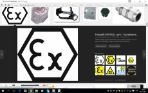 195Kazanlar yakılmadan önce, kazan görevlisi tarafından tüm vanaların, klepelerin, kapakların, emniyet durumu, yakıt ve su miktarları ve işletme ile ilgili bütün hususlar kontrol ediliyor mu?196Zemin temizliğine dikkat ediliyor mu?197Sıvı yakıtlı kazan dairelerinde yakıt tankları ve yakıt tesisatlarından kaynaklanan kaçaklar var mı?198Açıktan giden tesisatlarda donmaya karşı tedbir alınmış mı?199Deprem veya sarsıntı gibi durumlarda devrilebilecek ekipmanlar duvara sabitlenmiş mi? 200Kazan Dairesinde Gaz ve Duman Dedektörü var mı?İŞ SAĞLIĞI VE GÜVENLİĞİ OKUL DIŞI AKTİVİTELER   KONTROL LİSTESİ (TÜM OKULLAR)İŞ SAĞLIĞI VE GÜVENLİĞİ OKUL DIŞI AKTİVİTELER   KONTROL LİSTESİ (TÜM OKULLAR)İŞ SAĞLIĞI VE GÜVENLİĞİ OKUL DIŞI AKTİVİTELER   KONTROL LİSTESİ (TÜM OKULLAR)İŞ SAĞLIĞI VE GÜVENLİĞİ OKUL DIŞI AKTİVİTELER   KONTROL LİSTESİ (TÜM OKULLAR)İŞ SAĞLIĞI VE GÜVENLİĞİ OKUL DIŞI AKTİVİTELER   KONTROL LİSTESİ (TÜM OKULLAR)İŞ SAĞLIĞI VE GÜVENLİĞİ OKUL DIŞI AKTİVİTELER   KONTROL LİSTESİ (TÜM OKULLAR)201Okul dışında gerçekleştirilen faaliyetlerde ortaya çıkabilecek riskler ve güvenlik tedbirleri konusunda öğrencilere bilgi veriliyor mu?202Okul dışı aktivitelerde kullanılan ulaşım aracı mevzuatlara uygun mu?203Ulaşım sırasında ve okul dışında yürütülecek faaliyetlerde tüm öğrenciler ve personel sigorta kapsamında mı?204Okul dışı faaliyetlerden önce ön inceleme yapılıyor mu?205Okul dışı faaliyete katılacaklar için muvafakat belgeleri var mı?206Okul dışı faaliyet planlamasında MEB Sosyal etkinlikler yönetmeliği maddeleri dikkate alınmış mı?İŞ SAĞLIĞI VE GÜVENLİĞİ  OKUL ARAÇLARI VE SERVİSLER KONTROL LİSTESİ (TÜM OKULLAR)İŞ SAĞLIĞI VE GÜVENLİĞİ  OKUL ARAÇLARI VE SERVİSLER KONTROL LİSTESİ (TÜM OKULLAR)İŞ SAĞLIĞI VE GÜVENLİĞİ  OKUL ARAÇLARI VE SERVİSLER KONTROL LİSTESİ (TÜM OKULLAR)İŞ SAĞLIĞI VE GÜVENLİĞİ  OKUL ARAÇLARI VE SERVİSLER KONTROL LİSTESİ (TÜM OKULLAR)İŞ SAĞLIĞI VE GÜVENLİĞİ  OKUL ARAÇLARI VE SERVİSLER KONTROL LİSTESİ (TÜM OKULLAR)İŞ SAĞLIĞI VE GÜVENLİĞİ  OKUL ARAÇLARI VE SERVİSLER KONTROL LİSTESİ (TÜM OKULLAR)207Servis araçları ve araç kullanıcıları yasal mevzuatlara uygun mu?208Araçların okul içindeki güzergahları ve güvenlik kuralları belirlenmiş mi?209Servis işletmesi ve/veya araç şoförleri ile öğrenciler okul güvenliği kriterlerini biliyor mu?210Yağışlı havalarda araca biniş ve iniş merdivenlerinde kayma ve düşmeleri engellemek için önlem alınmış mı?211Servis aracı sürücüleri ile öğrencilere okul güvenlik politikasına uygun olarak araçlara iniş ve binişler ile güvenli davranışlar konusunda bilgi veriliyor mu?212Araçların içi kullanım öncesi havalandırılıyor mu?İŞ SAĞLIĞI VE GÜVENLİĞİ  LABORATUVARLAR KONTROL LİSTESİ (TÜM OKULLAR)İŞ SAĞLIĞI VE GÜVENLİĞİ  LABORATUVARLAR KONTROL LİSTESİ (TÜM OKULLAR)İŞ SAĞLIĞI VE GÜVENLİĞİ  LABORATUVARLAR KONTROL LİSTESİ (TÜM OKULLAR)İŞ SAĞLIĞI VE GÜVENLİĞİ  LABORATUVARLAR KONTROL LİSTESİ (TÜM OKULLAR)İŞ SAĞLIĞI VE GÜVENLİĞİ  LABORATUVARLAR KONTROL LİSTESİ (TÜM OKULLAR)İŞ SAĞLIĞI VE GÜVENLİĞİ  LABORATUVARLAR KONTROL LİSTESİ (TÜM OKULLAR)213Laboratuvar masaları ve tabureleri ergonomik olarak hazırlanmış mı?214Çalışma tezgahı ve masa yüksekliği standartlara uygun mu?215Laboratuvarda havalandırma ve baca tesisatları standartlara uygun mu?216Çalışma ortamında yeterli aydınlatma sağlanmış mı?217Tehlikeli maddeler koruma altına alınmış mı?218Laboratuvarda yangın için özel önlem alınmış mı?219Kimyasal sızıntılara karşı gerekli önlemler alınmış mı?220Tehlikeli maddelerin muhafaza edildikleri yerlerde gerekli uyarı işaretleri var mı?221Laboratuvar panosunda laboratuvar sorumlusuna ulaşabilecek telefonlar var mı?222Laboratuvar elektrik panolarında gerekli önlemler alınmış mı?223Laboratuvardaki gaz, elektrik, sıhhi tesisat ve pis su tesisatları standartlara uygun mu?224Laboratuvarda ilk yardım dolabı var mı?225İlkyardım dolapları hemen erişim sağlanabilecek yerlerde mi?226İlkyardım dolaplarının ihtiyaç malzemeleri yeterli mi?227Acil durum alarmı ve çıkış levhası var mı?228Laboratuvar zemini kaymaya, düşmeye karşı uygun malzemelerden yapılmış mı?229Laboratuvarda uyarı levhaları asılmış mı?230Deney güvenliği için limitler biliniyor ve dikkat ediliyor mu? (Isı, basınç, elektrik,devir/dakika, diğer)231Deney veya test düzeneği deneyden önce kontrol ediliyor mu?232Deney düzeneğini başlangıç noktasına getirirken nelere dikkat edilmesi gerekiyor,biliniyor mu?233Tehlikeli malzemeler ve atıkların ne şekilde uzaklaştırılacağı biliniyor mu?234Deney yapılırken olası hava, buhar, elektrik veya vakum vb. kesintisine karşı güvenlik tedbirleri alınıyor mu?235Yangın söndürücü uygun mu ya da başka söndürücüye ihtiyaç var mı? 236Siper veya maske gibi maruziyeti engellemeye ve cihazları korumaya yönelik araçlar kullanılıyor mu?237Öğrencilerin tehlikeli buhar ve gazlara maruz kalmaması için gerekli tedbirler alınıyor mu?238Sıçrama ve dökülme durumu için çalışılan malzeme cinslerine göre tedbirler alınıyor mu?239Deprem veya sarsıntı gibi durumlarda devrilebilecek ekipmanlar duvara sabitlenmiş mi? 240Vücut ve göz duşu var mı?241Alev alabilen ve parlayabilen malzemeler için önlem alınmış mı?242Stabil olmayan kimyasallar kontrol altına alınmış mı?243Korozif kimyasallar kontrol altına alınmış mı?244Asit ve bazlar kontrol altında mı?245Cam malzemelerin güvenliği konusunda tedbirler alındı mı?246Laboratuvarda yiyecek ve içecek bulundurulmaması konusunda bilgilendirme yapıldı mı?247Kimyasal Maddelerle Çalışmalarda Sağlık ve Güvenlik Önlemler Hakkında Yönetmelik öğretmen ve öğrenciler tarafından biliniyor mu?İŞ SAĞLIĞI VE GÜVENLİĞİ ERGENOMİ - BEDENSEL İŞLER KONTROL LİSTESİ (TÜM OKULLAR)İŞ SAĞLIĞI VE GÜVENLİĞİ ERGENOMİ - BEDENSEL İŞLER KONTROL LİSTESİ (TÜM OKULLAR)İŞ SAĞLIĞI VE GÜVENLİĞİ ERGENOMİ - BEDENSEL İŞLER KONTROL LİSTESİ (TÜM OKULLAR)İŞ SAĞLIĞI VE GÜVENLİĞİ ERGENOMİ - BEDENSEL İŞLER KONTROL LİSTESİ (TÜM OKULLAR)İŞ SAĞLIĞI VE GÜVENLİĞİ ERGENOMİ - BEDENSEL İŞLER KONTROL LİSTESİ (TÜM OKULLAR)İŞ SAĞLIĞI VE GÜVENLİĞİ ERGENOMİ - BEDENSEL İŞLER KONTROL LİSTESİ (TÜM OKULLAR)248Malzemelerin taşınması için yeterli ekipman veya araç (mekanik aletler veya kutu, kap vs.) mevcut mu?249Çalışma sırasında bedeni zorlayıcı pozisyonlar (eğilme, çömelme, dönme, diz çökme vs.) için tedbir alınmış mı?250Ağır malzemeler, bel sorunlarına yol açmaması için bel ile diz arasında bir hizada teçhiz edilmiş olan raflarda mı?251Yüksek noktalara erişim için ayaklı merdiven mevcut mu?252Ağır yüklerin taşınması, mümkün olduğunda parçalar halinde veya küçük iş paketleri haline getirilerek taşınıyor mu?253Elle taşıma yapılan mesafeler yakın mı?254Malzemelerin taşınması konusunda dikkat edilmesi gereken hususlar hakkında kişiler bilgi sahibi mi?İŞ SAĞLIĞI VE GÜVENLİĞİ ERGENOMİ - BÜRO İŞLERİ KONTROL LİSTESİ (TÜM OKULLAR)İŞ SAĞLIĞI VE GÜVENLİĞİ ERGENOMİ - BÜRO İŞLERİ KONTROL LİSTESİ (TÜM OKULLAR)İŞ SAĞLIĞI VE GÜVENLİĞİ ERGENOMİ - BÜRO İŞLERİ KONTROL LİSTESİ (TÜM OKULLAR)İŞ SAĞLIĞI VE GÜVENLİĞİ ERGENOMİ - BÜRO İŞLERİ KONTROL LİSTESİ (TÜM OKULLAR)İŞ SAĞLIĞI VE GÜVENLİĞİ ERGENOMİ - BÜRO İŞLERİ KONTROL LİSTESİ (TÜM OKULLAR)İŞ SAĞLIĞI VE GÜVENLİĞİ ERGENOMİ - BÜRO İŞLERİ KONTROL LİSTESİ (TÜM OKULLAR)255Otururarak yapılan çalışmalarda çalışma yüksekliği uygun mu?256Çalışma alanı/boşluğu uygun mu?257Ekranlı araçlar yükseklik,mesafe,parlaklık olarak rahat çalışmaya imkan verecek uygunlukta mı?258Çalışma pozisyonu yeterli sıklıkta değişim gösteriyor mu? (ayağa kalkma/oturma/ etrafta dolaşma)259Deprem veya sarsıntı gibi durumlarda devrilebilecek ekipmanlar duvara sabitlenmiş mi? 260Çalışma ortamının gereksiz yere daralmasını önlemek amacıyla tedbir alınmış mı?261Çalışma ortamı yakıcı, tutuşturucu, parlayıcı, patlayıcı v.b. Malzemelerden arındırılmış mı?İŞ SAĞLIĞI VE GÜVENLİĞİ PSİKOSOSYAL ETKENLER İŞLERİ KONTROL LİSTESİ (TÜM OKULLAR)İŞ SAĞLIĞI VE GÜVENLİĞİ PSİKOSOSYAL ETKENLER İŞLERİ KONTROL LİSTESİ (TÜM OKULLAR)İŞ SAĞLIĞI VE GÜVENLİĞİ PSİKOSOSYAL ETKENLER İŞLERİ KONTROL LİSTESİ (TÜM OKULLAR)İŞ SAĞLIĞI VE GÜVENLİĞİ PSİKOSOSYAL ETKENLER İŞLERİ KONTROL LİSTESİ (TÜM OKULLAR)İŞ SAĞLIĞI VE GÜVENLİĞİ PSİKOSOSYAL ETKENLER İŞLERİ KONTROL LİSTESİ (TÜM OKULLAR)İŞ SAĞLIĞI VE GÜVENLİĞİ PSİKOSOSYAL ETKENLER İŞLERİ KONTROL LİSTESİ (TÜM OKULLAR)262Çalışanlar herhangi bir tehdit, saldırı, hırsızlık gibi durum karşısında nasıl davranacağını bilmektedir.263Çalışanlar ile yönetim arasında iyi bir iletişim sağlanıyor mu?264Çalışanlara, görev ve sorumlulukları haricinde talimat veriliyor mu?265Çalışanların işe giriş raporları ve periyodik kontrolleri zamanında yap-tırılmış mı?266Çalışanların karşı karşıya kaldıkları kazalar ve işe bağlı hastalıklar Sosyal Güvenlik Kurumuna rapor ediliyor mu?267Çalışanların karşı karşıya kaldıkları önceden olmuş kazalar veya işe bağlı hastalıklar incelenerek yeniden mey-dana gelmeleri önleniyor mu?268Ramak kala kaza raporları tutulmak-tadır269Kaza yaşandıktan sonra çalışanlara gerekli bilgilendirme yapılmıştır.270Çalışanlara genel iş sağlığı ve güvenliği eğitimi verilmiş mi?İŞ SAĞLIĞI VE GÜVENLİĞİ KONTROLSÜZ HAREKETE GEÇEBİLECEK NESNELER KONTROL LİSTESİ (TÜM OKULLAR)İŞ SAĞLIĞI VE GÜVENLİĞİ KONTROLSÜZ HAREKETE GEÇEBİLECEK NESNELER KONTROL LİSTESİ (TÜM OKULLAR)İŞ SAĞLIĞI VE GÜVENLİĞİ KONTROLSÜZ HAREKETE GEÇEBİLECEK NESNELER KONTROL LİSTESİ (TÜM OKULLAR)İŞ SAĞLIĞI VE GÜVENLİĞİ KONTROLSÜZ HAREKETE GEÇEBİLECEK NESNELER KONTROL LİSTESİ (TÜM OKULLAR)İŞ SAĞLIĞI VE GÜVENLİĞİ KONTROLSÜZ HAREKETE GEÇEBİLECEK NESNELER KONTROL LİSTESİ (TÜM OKULLAR)İŞ SAĞLIĞI VE GÜVENLİĞİ KONTROLSÜZ HAREKETE GEÇEBİLECEK NESNELER KONTROL LİSTESİ (TÜM OKULLAR)271Varsa raflar ve iskeleler dengede mi?272Baca, raf, iskele, merdivenlerde emniyeti tehdit eden unsurlar ortadan kaldırılmış mı?273Stoklanmış malzemeler, yığıntılar, aletler, hortum veya elde taşınan objeler, aletler gibi boşalma, düşme veya kontrolsüz harekete geçmeye meyilli nesneler emniyete alınmış mı?274Deprem veya sarsıntı gibi durumlarda devrilebilecek ekipmanlar duvara sabitlenmiş mi? İŞ SAĞLIĞI VE GÜVENLİĞİ TEKNİK PERSONELİN ÇALIŞMASI KONTROL LİSTESİ (TÜM OKULLAR)İŞ SAĞLIĞI VE GÜVENLİĞİ TEKNİK PERSONELİN ÇALIŞMASI KONTROL LİSTESİ (TÜM OKULLAR)İŞ SAĞLIĞI VE GÜVENLİĞİ TEKNİK PERSONELİN ÇALIŞMASI KONTROL LİSTESİ (TÜM OKULLAR)İŞ SAĞLIĞI VE GÜVENLİĞİ TEKNİK PERSONELİN ÇALIŞMASI KONTROL LİSTESİ (TÜM OKULLAR)İŞ SAĞLIĞI VE GÜVENLİĞİ TEKNİK PERSONELİN ÇALIŞMASI KONTROL LİSTESİ (TÜM OKULLAR)İŞ SAĞLIĞI VE GÜVENLİĞİ TEKNİK PERSONELİN ÇALIŞMASI KONTROL LİSTESİ (TÜM OKULLAR)275Yüksekte çalışılan durumlarda gerekli güvenlik tedbirleri alınıyor mu?276Yüksekte istiflenen veya muhafaza edilen malzeme, yuvarlanma, düşme, saçılma gibi durumlara karşı tedbirli olarak yerleştirilmiş mi?277Makaslı merdivenler, iskele vs. kullanımı konusunda  personele yeterli eğitim verildi mi?278Seyyar merdivenler ve tüm aksamı iyi durumda ve kullanıma hazır mı?279Merdivenler her kullanımdan önce muayene ediliyor mu?280Merdiven basamakların üzerinde yağ vs. gibi kaydırıcı maddelerin olmamasına dikkat ediliyor mu?281Tüm alet ve ekipmanlar sağlıklı ve kullanılır durumda mı?282Kullanılan alet ve ekipman yapılan işe uygun mu?283Keski gibi aletler gerektikçe onarılıyor veya yenileniyor mu?284Aletlerin sapları hasarsız ve baş ile bağlantısı sağlam mı?285Sivri ve kesici aletler koruyucu kılıf içerisinde mi taşınıyor?286El aletlerinin periyodik olarak kontrolü ve bakımı yapılıyor mu?287İşlem yapılacak malzemeler emniyetle sabitleniyor mu?288Kesme ve taşlama aletlerinin koruyucu başlıkları var mı?289El aletleri kullanıldıktan sonra muhafaza edildikleri yerlerine konuluyor mu?290El aletleri imalatçının kullanma kılavuzunda belirttiği gibi kullanılıyor mu?291Ilk kullanım öncesi el aletleri ile ilgili kullanıcılara eğitim veriliyor mu?292El aletlerinin kullanımı sırasında gerekli KKD kullanılıyor mu?293Çekiç, tokmak gibi vurma aletlerinin emniyet kaması var mı?294Çekiç, tokmak gibi vurma aletlerinin köşeleri düzgün mü?295Vurma aletlerinin sapları düzgün mü?296Pense saplarının izalasyonu var mı, ağızları düzgün mü?297Kırık, çatlak, aşınmış olan el aletleri yenisiyle değiştiriliyor mu?298Tüm el aletleri kayıtları (günlük kontrol) tutuluyor mu?299Takımhanelerde sorumlu bir kişi bulunduruluyor mu? (Nöbetçi)İŞ SAĞLIĞI VE GÜVENLİĞİ ELEKTRİKLİ TESİSAT VE EKİPMANLAR KONTROL LİSTESİ (TÜM OKULLAR)İŞ SAĞLIĞI VE GÜVENLİĞİ ELEKTRİKLİ TESİSAT VE EKİPMANLAR KONTROL LİSTESİ (TÜM OKULLAR)İŞ SAĞLIĞI VE GÜVENLİĞİ ELEKTRİKLİ TESİSAT VE EKİPMANLAR KONTROL LİSTESİ (TÜM OKULLAR)İŞ SAĞLIĞI VE GÜVENLİĞİ ELEKTRİKLİ TESİSAT VE EKİPMANLAR KONTROL LİSTESİ (TÜM OKULLAR)İŞ SAĞLIĞI VE GÜVENLİĞİ ELEKTRİKLİ TESİSAT VE EKİPMANLAR KONTROL LİSTESİ (TÜM OKULLAR)İŞ SAĞLIĞI VE GÜVENLİĞİ ELEKTRİKLİ TESİSAT VE EKİPMANLAR KONTROL LİSTESİ (TÜM OKULLAR)300Elektrik tesisatının bakım ve onarımı cins ve kapasitesine göre yetkili ehliyete sahip kişilerce mi yapılıyor?301Makine ve aletlerin çıplak metal kısımları topraklanmış ya da gerekli yalıtım yapılmış mı?302Alet veya makinelerin topraklaması çalışıyor mu?303Elektrik panolarının etrafında panoya ulaşımı engelleyecek malzeme var mı?304Elektrikli el aletlerinin kullanılması gereken yerlerde aletlerin fişlerine uygun prizler var mı?305Sigortalar pano içerisinde mi ve kapakları kapalı tutuluyor mu?306Nemli ve ıslak yerler ile parlama ve patlama tehlikesi olan yerlerde aydınlatma lambaları, fiş priz ve anahtarlar su damlalarına ve toza karşı tamamen korunmuş mu?307Makina kötü ve kullanılamaz durumda ise üzerinde kullanım dışı olduğunu belirten yazılı talimat var mı?308Makinayı kullanacak kişiler kullanım/talimatlar/riskler ve tedbirler konusunda eğitildi mi?309Eğitim kaydı tutuluyor mu?310Elektrik hatlarında izolasyonu zarar görmüş, düğüm, eklenti vs gibi kısımlar var mı?İŞ SAĞLIĞI VE GÜVENLİĞİ  YANGIN VE PATLAMA KONTROL LİSTESİ (TÜM OKULLAR)İŞ SAĞLIĞI VE GÜVENLİĞİ  YANGIN VE PATLAMA KONTROL LİSTESİ (TÜM OKULLAR)İŞ SAĞLIĞI VE GÜVENLİĞİ  YANGIN VE PATLAMA KONTROL LİSTESİ (TÜM OKULLAR)İŞ SAĞLIĞI VE GÜVENLİĞİ  YANGIN VE PATLAMA KONTROL LİSTESİ (TÜM OKULLAR)İŞ SAĞLIĞI VE GÜVENLİĞİ  YANGIN VE PATLAMA KONTROL LİSTESİ (TÜM OKULLAR)İŞ SAĞLIĞI VE GÜVENLİĞİ  YANGIN VE PATLAMA KONTROL LİSTESİ (TÜM OKULLAR)311Bina yangın çıkış levhaları gerekli yerlere asılmış mı?312Bina yangın çıkış kapıları ve merdivenleri ulaşılabilir durumda mı?313Yangın söndürme tüpleri  kontrol edilerek kontrol tarihleri üzerlerine yazılmış mı?314Yangın söndürme tüp ve dolapları görünür ve kolay erişilebilir yerlerde mi?315Otomatik alarm sistemi varsa düğmeleri, iyi görülebilir ve erişilebilir bir yere ve özellikle acil çıkış yolları üzerine konulmuş mu?316Yanıcı, patlayıcı maddeler, atıklar talimatlara uygun bir şekilde depolanmış mı?317Geceleri kullanılmayan kısımların şalterleri kapatılabilecek şekilde düzenlenmiş mi?318Yangın ve alarm sistemi aydınlatma ve kuvvet şebekesinden ayrı bir kaynaktan beslenmiş mi?319Tesisat galeri ve kanallarında yangın yalıtımı yapılmış mı?320Alarm ikaz tesisatı var mı?321Yangın tatbikatları yapılıyor mu?322Acil çıkış kapıları var mı, yönetmeliğe uygun mu?323Personel yangın ve patlamayla ilgili eğitim almış mı?324Yangın durumunda ilk kurtarılacak işaretlenmiş mi?İŞ SAĞLIĞI VE GÜVENLİĞİ  MÜZİK ODASI KONTROL LİSTESİ (TÜM OKULLAR)İŞ SAĞLIĞI VE GÜVENLİĞİ  MÜZİK ODASI KONTROL LİSTESİ (TÜM OKULLAR)İŞ SAĞLIĞI VE GÜVENLİĞİ  MÜZİK ODASI KONTROL LİSTESİ (TÜM OKULLAR)İŞ SAĞLIĞI VE GÜVENLİĞİ  MÜZİK ODASI KONTROL LİSTESİ (TÜM OKULLAR)İŞ SAĞLIĞI VE GÜVENLİĞİ  MÜZİK ODASI KONTROL LİSTESİ (TÜM OKULLAR)İŞ SAĞLIĞI VE GÜVENLİĞİ  MÜZİK ODASI KONTROL LİSTESİ (TÜM OKULLAR)325Yeterli aydınlatma sağlanmış mı?326Isıtma, havalandırma ve iklimlendirme şartları yeterli mi?327Ses izolasyonu standartlara uygun olarak yapılmış mı?328Odadaki akustik uygulaması yeterli mi ve duvara veya duvarlara monte edilmiş mi?329Zeminde kayma ve düşmeleri engelleyecek döşeme sistemi mevcut mu?330Oda kapısı çift kanatlı ve izolasyonlu mu?331Odada oturma ve çalışma ergonomisi gözetilmiş mi?332Elektronik müzik aletleri için gerekli elektrik tesisatı ve bunlara uygun standart elektrik panoları mevcut mu?333Aletler güvenliği etkilemeyecek şekilde muhafaza ediliyor mu?334Acil durumlar için acil çıkış yön levhaları var mı?335Yangın tesisatı ve gerekli alarm sistemi var mı?336Deprem veya sarsıntı gibi durumlarda devrilebilecek ekipmanlar duvara sabitlenmiş mi? İŞ SAĞLIĞI VE GÜVENLİĞİ  YÜZME HAVUZU KONTROL LİSTESİ (TÜM OKULLAR)İŞ SAĞLIĞI VE GÜVENLİĞİ  YÜZME HAVUZU KONTROL LİSTESİ (TÜM OKULLAR)İŞ SAĞLIĞI VE GÜVENLİĞİ  YÜZME HAVUZU KONTROL LİSTESİ (TÜM OKULLAR)İŞ SAĞLIĞI VE GÜVENLİĞİ  YÜZME HAVUZU KONTROL LİSTESİ (TÜM OKULLAR)İŞ SAĞLIĞI VE GÜVENLİĞİ  YÜZME HAVUZU KONTROL LİSTESİ (TÜM OKULLAR)İŞ SAĞLIĞI VE GÜVENLİĞİ  YÜZME HAVUZU KONTROL LİSTESİ (TÜM OKULLAR)337Islak yerlerdeki elektrik tesisatı kaçak akım rölesi ile korunuyor mu?338Havuzun kullanımda olmadığı zamanlarda koruması var mı?339Uyarı ve havuz kullanım kuralları görünür yerde mi?340Havuz merdivenleri ve trabzanlar uygun ve güvenli malzemeden yapılmış mı?341Havuz kullanımı sırasında güvenliği sağlayacak bir personel görevlendirilmiş mi?342Havuzda kullanılan kimyasallar standartlara uygun mu?343Havuz etrafı kaymaz malzeme ile donatılmış mı?344Havuz derinliği görünür bir şekilde işaretlenmiş mi?345İlkyardım dolabı var mı?346İlkyardım dolapları hemen erişim sağlanabilecek yerlerde mi?347İlkyardım dolaplarının ihtiyaç malzemeleri yeterli mi?İŞ SAĞLIĞI VE GÜVENLİĞİ BASINÇLI KAPLAR VE TESİSATLAR KONTROL LİSTESİ (TÜM OKULLAR)İŞ SAĞLIĞI VE GÜVENLİĞİ BASINÇLI KAPLAR VE TESİSATLAR KONTROL LİSTESİ (TÜM OKULLAR)İŞ SAĞLIĞI VE GÜVENLİĞİ BASINÇLI KAPLAR VE TESİSATLAR KONTROL LİSTESİ (TÜM OKULLAR)İŞ SAĞLIĞI VE GÜVENLİĞİ BASINÇLI KAPLAR VE TESİSATLAR KONTROL LİSTESİ (TÜM OKULLAR)İŞ SAĞLIĞI VE GÜVENLİĞİ BASINÇLI KAPLAR VE TESİSATLAR KONTROL LİSTESİ (TÜM OKULLAR)İŞ SAĞLIĞI VE GÜVENLİĞİ BASINÇLI KAPLAR VE TESİSATLAR KONTROL LİSTESİ (TÜM OKULLAR)348Emniyetli çalışma sınırları dışındaki basınç düzeylerinde gereken emniyet ventilleri ve yedekleri çalışır durumda mı?349Kullanılan malzemeler (tank, boru, ekleme parçaları, açma kapama elemanları, göstergeler ve şalterler) çalışma basıncına uygun mu?350İmalatçı firma adı, kazan numarası, imalat tarihi ve en yüksek test ve çalışma basıncı bilgilerin olduğu etiket var mı?351Emniyet ventili ile basınçlı kap arasında herhangi bir açma kapama elemanı olmadığı kontrol edildi mi?352Periyodik bakım onarım kartı var mı?354Periyodik bakımları yetkili teknik elemanlar tarafından yapılmış ve rapor düzenlenmiş mi?355Basınçlı kapların üzerinde, gerektiğinde içine girmeyi sağlayacak kapak veya el delikleri var mı ve emniyetli şekilde kapatılmış mı?356Boşaltma ve kontrol kör tapaları var mı? 357İçi su dolu tank ve depolarda donmaya karşı tedbirler alınmış mı?358Basınçlı hava tanklarında içinde biriken su, yağ ve pislik dışarı atılması için boşaltma muslukları günlük açılarak boşaltılıyor mu?359Boru tesisatları, açma kapama elemanları ve izolasyonlar periyodik olarak kontrol ediliyor mu?360Hava kompresörü ile hava tankları arasında, yağ ve nem ayırıcıları (seperatör) var mı?361Hava kompresörlerin temiz hava emmeleri sağlanmış mı? (patlayıcı, zararlı ve zehirli gaz,duman ve toz emilmesi önlenmiş mi?)362Kompresörün tehlike anında uzak bir yerden durdurulması sağlanmış mı?363Kompresör kullanma talimatı var mı?364Kompresör sorumlusu kişi belirtilmiş mi?365Bakım kartı var mı?366Kompresör çalışma alanının dışında mı?367Basınçlı kazanların atelye dışında uygun muhafazası yapılıyor mu?368Elektrikli kompresörlerin elektrik bağlantıları düzenli kontrol ediliyor mu?369Kompresör için uygun yağ seçilmiş mi?370Kompresör tankı, gövdesi korozyona karşı dayanıklı mı?371Kullanılan yağ oksidasyona karşı mukavemeti artırıcı özellikte mi?372Seperatör elemanı her yıl düzenli olarak değiştiriliyor mu?373Motor kayışı düzenli olarak değiştiriliyor mu?YANGIN RİSK DEĞERLENDİRME VE ACİL DURUM HAZIRLIKLARI KONTROL LİSTESİYANGIN RİSK DEĞERLENDİRME VE ACİL DURUM HAZIRLIKLARI KONTROL LİSTESİYANGIN RİSK DEĞERLENDİRME VE ACİL DURUM HAZIRLIKLARI KONTROL LİSTESİYANGIN RİSK DEĞERLENDİRME VE ACİL DURUM HAZIRLIKLARI KONTROL LİSTESİYANGIN RİSK DEĞERLENDİRME VE ACİL DURUM HAZIRLIKLARI KONTROL LİSTESİDEĞERLENDİRİLEN ALAN:DEĞERLENDİREN:TARİH:ADRES:DEĞERLENDİRİLEN ALAN:DEĞERLENDİREN:TARİH:ADRES:DEĞERLENDİRİLEN ALAN:DEĞERLENDİREN:TARİH:ADRES:DEĞERLENDİRİLEN ALAN:DEĞERLENDİREN:TARİH:ADRES:DEĞERLENDİRİLEN ALAN:DEĞERLENDİREN:TARİH:ADRES:DEĞERLENDİRİLEN ALAN:DEĞERLENDİREN:TARİH:ADRES:DEĞERLENDİRİLEN ALAN:DEĞERLENDİREN:TARİH:ADRES:DEĞERLENDİRİLEN ALAN:DEĞERLENDİREN:TARİH:ADRES:DEĞERLENDİRİLEN ALAN:DEĞERLENDİREN:TARİH:ADRES:DEĞERLENDİRİLEN ALAN:DEĞERLENDİREN:TARİH:ADRES:DEĞERLENDİRİLEN ALAN:DEĞERLENDİREN:TARİH:ADRES:DEĞERLENDİRİLEN ALAN:DEĞERLENDİREN:TARİH:ADRES:DEĞERLENDİRİLEN ALAN:DEĞERLENDİREN:TARİH:ADRES:DEĞERLENDİRİLEN ALAN:DEĞERLENDİREN:TARİH:ADRES:DEĞERLENDİRİLEN ALAN:DEĞERLENDİREN:TARİH:ADRES:1.YÖNETİM SORUMLULUKLARI1.YÖNETİM SORUMLULUKLARIEVETHAYIRAÇIKLAMA1Yangın önleme ve acil durum hazırlıkları konusunda yazılı bir 1doküman var mı?2Yöneticiler dahil tüm çalışanlar yangın güvenliği konusundaki2talimatlar ve planlarla ilgili eğitilmiş mi?3Yılda bir tatbikat yapılıyor mu?4Yangın ve acil durum planlarının malzemelerin kontrol ve4değerlendiirilmeleri yapılarak raporlanıyor mu?5 Yangın güvenlik talimat ve prosedürlerinin dış denetimi5yapılıyor mu?6Konuya ilişkin plan ve prosedürleri takip edip yönetecek birkoordinatör yönetim tarafından atanmış mı?7Koordinatör bu konularda eğitimli mi?8Meydana gelen yangınlar raporlanıp kök nedenleri belirleniyorve tekrarını önleyecek yöntemler geliştiriliyor mu?9Yangın güvenliği ve acil durum hazırlıklarıyla ilgili yönetimin9desteği var mı?10Ziyaretçi ve müetahhitleri tesis içinde uyacakları kurallarla ilgili10bilgilendirme prosedürü var mı?2.YANGIN ACİL DURUM PLANLAMASI2.YANGIN ACİL DURUM PLANLAMASIEVETHAYIRAÇIKLAMA1Yangın güvenliği hazırlıklarıyla ilgili yazılı bir plan var mı?2Plan aşağıdakileri kapsıyormu?3a.Tesis Bilgileri:4Yeri5Üretim cinsi6Esas yangın tehlike ve riskleri7Çalışan sayısı8Çalışma saatleri9b.Yangın raporlama yöntemi10c.Uyarıcı alarm ve işaretler11e.Acil durum ve telefon listeleri hazırlama ve duyurulması12Tesis güvenlik13Tesis üretim14Yerel itfaiye15Hastane Ambulans16Polis17Tesis Acil Durum Ekip üyeleri18Kriz masası görevlileri19Bakım teknik servis20f.Yönetim  ve çalışanlar için A.D. Hazırlık karşı koyma prosedürleri21g.Yangın Güvenliği Sorumluluk –Stratejiler22h.Erken uyarı ve alarm sistemleri23ı.Kritik bilgilerleilgili çizimler24Kaçış yolları 25Toplanma noktaları26Yangın söndürme cihazlarının yerleri27İlkyardım kitlerinin yerleri28Komuta merkezi29Yangın ihbar düğmeleri30Acil enerji kesme düzenekleri31Sprinkler kollektörlerinin yerleri32Yangın vanalarının yerleri33Yangın pompa istasyonu34itfaiyenin Yangınla mücadele donanımlarının yeri35j.Toplanma yerleri3.OKUL DÜZENİ VE DENETLEME3.OKUL DÜZENİ VE DENETLEMEEVETHAYIRAÇIKLAMA1Yangın tehlikelerini hedefleyen kontrol listeleri var mı?2Kontroller yazılı ve sonuçlarıyla ilgili düzeltici çalışmalar yapılıyor mu3Küllükler uygun ve uygun temizleniyor mu?4İzin verilen yerler dışında sigara yasağı uygulanıyor mu?5Açıkta yanıcı parlayıcı madde bulunuyor mu?6Yerler temiz mi?7Bina içi ve dışında malzeme depolaması düzenli yapılıyor mu?8Boş ambalaj malzemeleri ve tahta paletler düzenli toplanıyor mu?4.YANGIN SÖNDÜRME CİHAZLARI4.YANGIN SÖNDÜRME CİHAZLARIEVETHAYIRAÇIKLAMA1Yeterli sayı ve cins yangın söndürme cihazı uygun yerlere dağıtılmışmı2Y.S.Cihazlarının periyodik kontrolleri yapılıyor mu?3Y.S.Cihazlarının bulundukları yerler işaretli ve önleri açık mı?4Çalışanlar y.s. Cihazlarının kullanılmasını biliyor mu?5.PARLAYICI VE YANICI MADDELER5.PARLAYICI VE YANICI MADDELEREVETHAYIRAÇIKLAMA1Çalışanlar parlayıcıyanıcı maddeleri kullanmak konusunda eğitimli mi2Parlayıcı yazıcı atıklar uygun kaplarda toplanıyor ve düzenli atılıyormu3Bu tip maddelerin kullanılması taşınması ve üretim alanlarında3bulundurulması için uygun kap ve dolaplar var mı?4Bu tip kimyasallar uygun havalandırma topraklama ve söndürme4sistemleri olan özel yerlerde mi depolanıyor?5Depoların elektrik donanımı exproof mudur?6Bu tip kimyasalları kullanan çalışanlar özel eğitim almış mı?7Uyarı ve yasak işaretleri mgbf varmıdır?8Döküntü sızıntı için özel talimat ve malzemeler varmıdır?6.ELEKTRİK DONANIMI6.ELEKTRİK DONANIMIEVETHAYIRAÇIKLAMA1Elektrik tesisatı iyi durumda ve fiziksel hasarlardan korunmuşmudur2Fiş priz sigorta devre kesiciler sağlam mıdır?3Kofralar elektrik kutuları sağlam mıdır?4Elektrik motorları toz yağ vb elyaftan temiz durumdamı dır?5Tehlikeli yerlerdeki motor tesisat onaylımı dır?6Uzatma ve seyyar çoklu dağıtıcılar kullanılıyor mu?7Elektrik bakım programı varmı dır?8Yetkili elektrik bakımcı var mı?9Aydınlatma sistemi korunmalı mı?10Topraklama ve çiftli izolasyon var mı?7.BASINÇLI GAZ TÜPLERİ7.BASINÇLI GAZ TÜPLERİEVETHAYIRAÇIKLAMA1Tüpler kullanılmadığı zaman koruyucu kapakları takılı  sabitlenmişmi?2Tüplerde hangi gaz dolu olduğu renk ve işaretleriyle uygun mu?3Tüplerin depolandığı yerler direk güneş ışığı ateş ve kıvılcımlardan3korunmalı mıdır?4Tüplerin taşınması sırasında düşmeyecek şekilde özel arabalar4kullanılıyor mu?5Taşınma sırasında ve iş sonunda valfler kapatılıyor mu?TEHLİKELİ KİMYASALLARIN GÜVENLİ DEPOLANMASI KONTROL LİSTESİ  EvetHayırDEPOLAMA ALANLARIEHDepolama odaları, uygun şekilde işaretlenip belirlenmiştir.Kimyasal depolama alanları, kullanılmadıkları zamanlarda sadece yetkili kişilerin girişine izin verilecek şekilde güvenlik altına alınmıştır.Depolama alanlarında çıkmaz koridor bulunmamaktadır.Depolama alanlarında iki veya daha fazla sayıda işaretli çıkış kapısı bulunmaktadır.Depolama alanları iyice ışıklandırılmıştır.Kimyasal depolama alanları, havanın binadan çıkışı sağlanarak iyice havalandırılmıştır.Kimyasal depolama alanları, serin ve kuru bir ortam sağlanması için uygun ve yeterli bir hava klima ve/veya nem giderici sistemlerle donatılmıştır.Açık alev, ateş yakılması, sigara içilmesi ve her türlü yerel ısı tiplerinin kullanımına kimyasal depolama alanlarında müsaade edilmemektedir.Kimyasal maddelerin birbirine karıştırılması veya nakli, kimyasal madde depolama alanları dışında yapılmaktadır.Depolama alanındaki geçit yollarında hiçbir engel bulunmamaktadır.İstif yüksekliği 3 metreyi geçmemektedir.Kıvılcım kaynakları, depolama alanlarından tamamen uzaklaştırılmıştır.RAF DEPOLAMAEHBüyük şişe ve kaplar, yüksekliği zeminden 60 cm.yi geçmeyen raflarda muhafaza edilmektedir. Kimyasal madde kapları, göz düzeyinden aşağıda depolanmaktadır.Raflar, üzerindekilerin düşmemesi veya kaymaması için önlerden yükseltilmiştir.Şişeler veya kaplar rafın kenarından dışarı çıkmamaktadır.Kimyasal madde kaplarının sıkışmaması, üst üste gelmemesi için aralarında yeterince boşluk vardır.Boş şişelerin tamamı, depo raflarından alınmıştır.Raflar düzgün ve seviyeli olup, ebatları dengelidir.Raflar zemine veya duvara sıkı bir şekilde tespit edilmiştir.Rafların ağırlık kaldırma kapasitesi, belirlenmiştir ve bu limit aşılmamıştır.Raflar temiz olup toz ve kimyasal kirleticiler bulunmamaktadır.DEPOLAMA KAPLARIEHDepolama kapları, pas, korozyon veya sızıntı yönünden periyodik olarak kontrol edilmektedir.Hasarlı kaplar, çıkarılır veya derhal değiştirilir.Kimyasallar, ağzı açık kaplarda değil; hava geçirmez şişelerde muhafaza edilir.Stoperler (durdurucular), hava geçirmez bir sızdırmazlık sağlar.Stoperler (durdurucular), kaplardan veya şişelerden kolayca çıkarılır.Göz damlalıklı şişeler, aşındırıcı veya suyla tepkiyen kimyasalların saklanması için kesinlikle kullanılmaz.Büyük hacimli kimyasal solüsyonların depolanması için damacanalar kullanılır.Damacanaların muslukları, sızdırmaz ve damlatmaz tipte olup, damlama tavası bulunmaktadır.Damacanalar üzerindeki tahliye boruları aşındırıcı veya paslandırıcı değildir.KİMYASAL KAPLARIN ETİKETLENMESİEHTehlike etiketleri ve kimlik sistemi, yürürlükteki OSHA standartlarına uygundur. Malzeme veya tehlikeli bileşenleri belirlenmiştir.Uygun tehlike uyarıları listelenmiştir.Kendisinden gerektiğinde ilave bilgilerin temin edilebileceği sorumlu bir kişinin ad ve adresi yazılmıştır.Etiketler okunaklı olup üzerlerinde kazıntı, çizinti ve kimyasal lekeler bulunmamaktadır.Etiketler, sağlam bir şekilde kaplara tespit edilmiştir.Tüm kaplar, kabul ve kullanım tarihleri ile net olarak işaretlenmiştir.Etiketlerde, gerekli ilk yardım bilgileri mevcuttur.Yangın ve sızıntı durumunda gereken talimatlar mevcuttur.İLK YARDIMEHİlk yardım malzemeleri, kolayca bulunacak yerlere konulmuş olup, doktor, sanayi hijyenisti vs. tarafından onaylanmıştır.İlk yardım kabinleri, belirgin olarak etiketlenmiştir.Kimyasal maddelere maruz kalınması ve uygun tedavi konusunda uzman olan tıbbi personelden oluşan bir acil durum odası tahsis edilmiştir.Şok durumları ve yaralının korunması için yeterli battaniye mevcuttur.Sağlık personeli, yeniden canlandırma konusunda eğitimlidir.Acil telefon numaraları, telefon üzerine veya yakınına konulmuştur.Göz yıkama yerleri ve duşlar, sadece 10 saniyelik uzaklıkta ve tehlikeli maddelerden 30 metre uzaktadır.Göz yıkama yerleri ve duşlar periyodik olarak kontrol edilir ve sürekli hazır tutulur.El yıkama yerleri, şok odası personeli için her zaman hazır tutulur.GAZ TÜPLERİEHGaz tüplerinin tamamı, düşmeye karşı emniyetlidir. Gaz silindirleri, doğrudan veya yerel ısıdan, açık alev, ateş veya kıvılcımdan uzakta muhafaza edilir.Gaz tüpleri, Aşındırıcı kimyasallar veya dumanlardan uzak, serin ve kuru bir yerde muhafaza edilir.Gaz tüpleri, yüksek oranda yanıcı maddelerden uzak bir yerde muhafaza edilir.Boş gaz tüpleri, BOŞ ibareli etiketlerle veya bantla işaretlidir.Boş gaz tüpleri, dolu olanlardan ayrı bir yerde muhafaza edilir.Yanıcı veya toksik gazlar, yer düzeyinde veya yerden yukarıda muhafaza edilir; bodruma konulmazlar.Boş gaz tüplerinin vanaları kapalıdır.Silindirleri depolarken veya taşırken, valf gövdesini ve valfi korumak açısından valf kapağı yerine sıkıca tespit edilir.Gaz tüpleri, valf kapağından tutularak kaldırılmaz.Gaz tüplerini depo alanları arasında taşımak için bir el arabası mevcuttur.DEPOLAMA ALANLARININ TEMİZLİK VE BAKIMIEHDepolama alanlarında temizlik ve düzen her zaman sağlanır.Etiketsiz, kirli ve istenmeyen kimyasallar uygun şekilde ekarte edilir, (elden çıkartılır.)Depolama kabinlerindeki ve raflardaki kimyasallar, üzerlerinde birikinti oluşmaması için düzenli aralıklarla kontrol edilir ve kayıt tutulur.Kullanılmayan kimyasallar, stok şişelerine asla tekrar konulmaz.Ambalaj malzemeleri ve boş kartonlar, depolama alanından derhal çıkarılır.Atık kaplar, belirgin bir şekilde işaretlenir ve atık alanına gönderilir.Kırık camların atılmak üzere konulması için ayrı kaplar mevcuttur.Tehlike arz eden atık kimyasalların elden çıkartılması (imhası) için çevreye zarar vermeyen metotlar düzenlenmiştir.Tehlike arz eden atık kimyasalların elden çıkartılması (imhası) için çevreye zarar vermeyen metotlar düzenlenmiştir.ACİL DURUM TEDBİRLERİEHKimyasallar, geliş, açılış ve kullanım tarihleri itibariyle etiketlenir.Bir acil durum uyarı sistemi, kaza durumlarında mevcuttur.Acil durum/tahliye prosedürleri, kısım personeli tarafından bilinmektedir.Birbiri ile uyumsuz kimyasallar, depolama sırasında fiziksel olarak ayrı yerlerde muhafaza edilir.Büyük asit şişeleri alçak raflarda veya asit kaplarında muhafaza edilir.BAZLAREHBazlar, asitlerden ayrı olarak muhafaza edilir.İnorganik hidroksit solüsyonları, polietilen kaplarda muhafaza edilir.Kostik sızıntılar için, sızıntı kontrol yastıkları veya kostik nötralize ediciler mevcuttur. Kimyasal maddeler, doğrudan güneş ışığına veya ısıya maruz kalmayacak bir şekilde muhafaza edilir.Aşındırıcı kimyasalların kapları, kırılma veya sızıntı durumunda meydana gelebilecek sızıntıları kapsayacak geniş tepsiler üzerine yerleştirilir.Kimyasallar sınıflarına göre örneğin oksitleyiciler, yanıcılar gibi sınıflandırılarak muhafaza edilir.YANICILAREHDepo personeli, yanıcı malzemelerle birlikte gelen tehlikeleri bilmektedir.Yanıcı sıvıları muhafaza etmek için emniyet kabinleri mevcuttur.Yüksek oranda uçucu ve/veya yanıcı malzemeleri depolamak için özel olarak donatılmış bir soğutucu mevcuttur.Elektrikli ekipmanların tümü patlamaya karşı korunur tiptedir.Yangın söndürme cihaz ve ekipmanları her zaman kullanıma hazır tutulur.Patlayıcı nitelikteki kimyasallar, diğer kimyasallardan ayrı kilitli bir dolapta muhafaza edilir.Yanıcı sıvı ihtiva eden variller veya fıçılar, statik topraklama hattına bağlanır.Yanıcı sıvıları metal kaplara aktarırken, fıçıyı ve kabı bağlamak için statik bir bağlama hattı kullanılır.SUYLA TEPKİYEN KİMYASALLAREHKimyasallar, kuru ve serin bir yerde muhafaza edilir.D sınıflı bir yangın söndürücü mevcuttur.OKSİTLEYİCİLEREHOksitleyiciler, yanıcı ve tutuşur maddelerden ve çinko, alkalin metaller ve formik asit gibi indirgeyici maddelerden uzak bir yerde muhafaza edilir.PEROKSİT OLUŞTURAN KİMYASALLAREHPeroksit oluşturan kimyasallar, karanlık, serin ve kuru bir yerde, ışık geçirmez kaplarda muhafaza edilir.Peroksit oluşturan kimyasallar, ilk peroksit oluşumunun beklendiği tarihten önce elden çıkarılır.Peroksit varlığı testleri, periyodik olarak yapılır.TOKSİK BİLEŞİKLEREHToksik bileşikler, kanserojen maddeler ve anomali yapıcılar, sadece yetkili kişilerin girebileceği şekilde kilitli bir kabinde muhafaza edilir. Zehir Danışma Merkezlerinin telefon numaraları görünür yerde asılıdır.